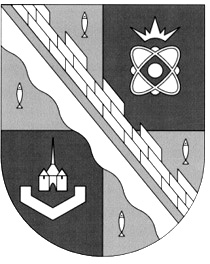 администрация МУНИЦИПАЛЬНОГО ОБРАЗОВАНИЯ                                        СОСНОВОБОРСКИЙ ГОРОДСКОЙ ОКРУГ  ЛЕНИНГРАДСКОЙ ОБЛАСТИпостановлениеот 31/10/2019 № 4085О внесении изменений в постановление администрацииСосновоборского городского округа от 16.09.2016 № 2198«Об утверждении Перечня имущества муниципального образования Сосновоборский городской округ Ленинградской области (за исключением земельных участков), свободного от прав третьих лиц (за исключением имущественных прав субъектов малого и среднего предпринимательства)В соответствии с Федеральным законом от 24.07.2007 № 209-ФЗ «О развитии малого и среднего предпринимательства в Российской Федерации», постановлением администрации Сосновоборского городского округа от 05.09.2016 № 2076 «Об утверждении Порядка формирования, ведения, обязательного опубликования перечня имущества муниципального образования Сосновоборский городской округ Ленинградской области (за исключением земельных участков), свободного от прав третьих лиц (за исключением имущественных прав субъектов малого и среднего предпринимательства)», с учетом Методических рекомендаций по оказанию имущественной поддержки субъектам малого и среднего предпринимательства и организациям, образующим инфраструктуру поддержки субъектов малого и среднего предпринимательства, разработанными АО «Корпорация «МСП», администрация Сосновоборского городского округа п о с т а н о в л я е т:1. Внести изменения в постановление администрации Сосновоборского городского округа от 16.09.2016 № 2198 «Об утверждении Перечня имущества муниципального образования Сосновоборский городской округ Ленинградской области (за исключением земельных участков), свободного от прав третьих лиц (за исключением имущественных прав субъектов малого и среднего предпринимательства)»: 1.1. Изложить название Перечня в следующей редакции:«Перечень имущества муниципального образования Сосновоборский городской округ Ленинградской области (за исключением права хозяйственного ведения, права оперативного управления, а также имущественных прав субъектов малого и среднего предпринимательства)»1.2. Дополнить Перечень следующими объектами:2. Перечень изложить в новой редакции, с учетом изменений, вносимых в соответствии с пунктами 1.1. и 1.2. настоящего постановления (Приложение).3. Общему отделу администрации (Смолкина М.С.):3.1 опубликовать информацию о принятии настоящего постановления в городской газете «Маяк»;3.2 полностью обнародовать на электронном сайте городской газеты «Маяк».4. Отделу по связям с общественностью (пресс-центр) Комитета по общественной безопасности и информации (Никитина В.Г.):4.1 разместить настоящее постановление (с приложением) на официальном сайте Сосновоборского городского округа;4.2 разместить Перечень имущества муниципального образования Сосновоборский городской округ Ленинградской области (за исключением земельных участков), свободного от прав третьих лиц (за исключением имущественных прав субъектов малого и среднего предпринимательства) в новой редакции в разделе «Поддержка субъектов малого и среднего предпринимательства».5. Настоящее постановление вступает в силу со дня официального обнародования.6. Контроль исполнения настоящего постановления оставляю за собой.Глава Сосновоборского городского округа                                                  М.В.Воронков№п/пАдрес объектаПлощадь, кв.м1Ленинградская область, г.Сосновый Бор, пр. Героев, д. 63а (47:15:0106009:143)73,12Ленинградская область, г.Сосновый Бор,  ул. Ленинградская, д. 56  (47-47-27/026/201-008)18,93Ленинградская область, г.Сосновый Бор, пр. Героев, д. 63, пом.I  (47:15:0000000:21137)7,24Ленинградская область, г.Сосновый Бор, ул. Космонавтов, д. 20, пом.I (47:15:0000000:14061)395Ленинградская область, г.Сосновый Бор, ул. Ленинградская, д. 28, пом. II (47:15:0110016:899)54,706Ленинградская область, г.Сосновый Бор, ул. Ленинградская, д. 40 (47:15:0101012:103)91,47Ленинградская область, г.Сосновый Бор, ул. Космонавтов, д. 16, пом.I (47:15:0000000:25366)47,88Ленинградская область, г.Сосновый Бор,  ул. Ленинградская, д. 4, пом. I (47:15:0000000:18081)44,29Ленинградская область, г. Сосновый Бор, Гаражный проезд, з/у                  № 3 (47:15:0104002:126)6236,210Ленинградская область, г. Сосновый Бор, Гаражный проезд, з/у              № 3 (47:15:0104002:126)765,811Ленинградская область, г. Сосновый Бор, ул. Комсомольская, д.28, 47:15:0101010:5185012Ленинградская область, г. Сосновый Бор, ул. Комсомольская, д.16 а, 47:15:0101011:3346813Ленинградская область, г. Сосновый Бор, ул. Комсомольская, д.16 б, 47:15:0101011:4499